A grocery store is a retailer because it sells goods in small quantities directly to people.After the grocer puts in his/her order, the chocolate is delivered to his/her store location.The grocer records the amount of chocolate received for inventory.The chocolate is then placed out on the shelves to sell to consumers.Many different types of chocolate are sold including:  baking chocolate, cocoa powder, semi-sweet chocolate, milk chocolate and white chocolate.Balance Sheet:Value Added:  $0.00Profit:  $.50 (!)Worth:  $1.00 (This is the price you pay!)Cost:  $0.50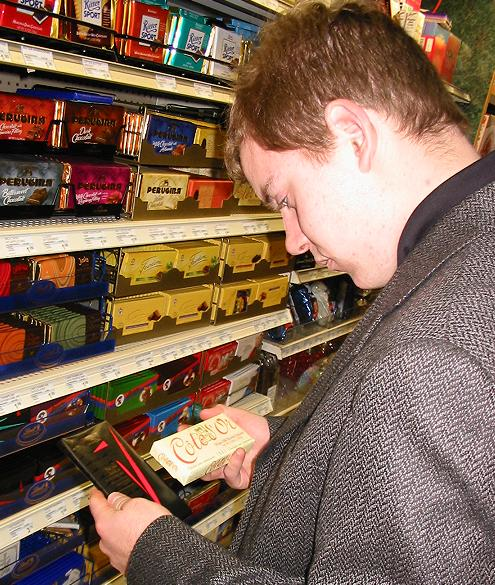 